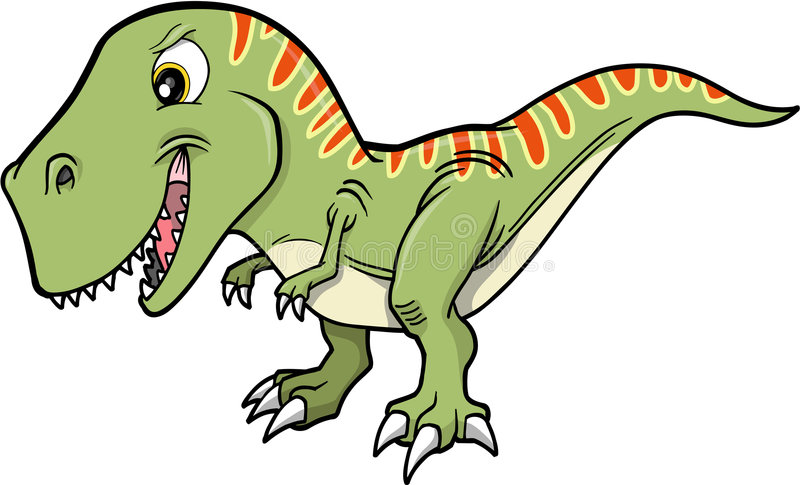 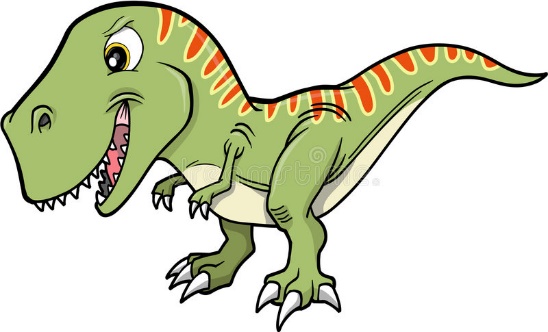 Speeltuin Knoll’n Toen en Dorpsbelangen organiseren ook dit jaar weer een minikamp, van vrijdag 6 juli tot en met zondag 8 juli.Met als thema Dino!!Vrijdag 6 juli zijn alle (klein) kinderen van 4 t/m 12 jaar vanaf 16.00 uur welkom in de speeltuin. Dan mag je een plekje zoeken om je tent op te zetten. Rond 18.00 uur gaan we met elkaar lekker chinees eten.’s Avonds zal er nog een spel georganiseerd worden.Na een goede nachtrust staat om 09.00 uur het ontbijt klaar. Daarna kan er gespeeld worden in de speeltuin. Rond 10.30 uur zullen we richting het Dinopark gaan in Wedde. Na een leuke actieve middag gaan we weer terug naar Godlinze. In de speeltuin gaan we met elkaar eten.’s Avonds zal het kampvuur aangaan en kan er gespeeld worden.Zondag staat om 09.00 uur het ontbijt weer klaar. Na het ontbijt is het weer tijd om de tenten af te breken en is het gezellige minikamp geëindigd.Ouders/opa’s en oma’s die ook willen blijven slapen zijn welkom. I.v.m. het reserveren voor het Dinopark willen we graag vooraf weten wie er mee gaan. De kinderen die niet blijven slapen, maar het wel leuk vinden om mee te gaan, kunnen zich ook opgeven.In verband met vervoer en begeleiding op het Dinopark vragen wij tevens ouders om mee te gaan. Graag opgeven voor maandag 25 juni bij Janette Schlukebir, Allersmaweg 3, 0657217425.De kosten voor dit weekend zijn € 5,00 per persoon. Graag betalen bij opgave.***************************************************************************Naam kind(eren): --------------------------------------------------------------------------------------------------Wel/niet mee naar het Dinopark: ----------------------------------------------------------------------------Ouder met auto mee naar het Dinopark: ------------------------------------------------------------------